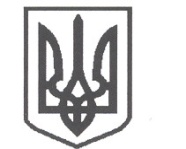 УКРАЇНАСРІБНЯНСЬКА СЕЛИЩНА РАДАВИКОНАВЧИЙ КОМІТЕТРІШЕННЯ25 квітня 2022 року     					              	      		№ 70 смт СрібнеПро розгляд заяви  гр. КАРАЦИМ Н.М.,жительки  вул. Незалежності 10 а, кв.16, смт Срібне, Прилуцького району, Чернігівської області   Розглянувши заяву гр. КАРАЦИМ Надії Миколаївни,  жительки                   вул. Незалежності 10 а, кв.16,  смт Срібне, Прилуцького району, Чернігівської області та матеріали подані до виконкому про надання дозволу на перепоховання останків померлої матері – КАРАЦИМ Марії Кузьмівни, яка померла 04.03.2022 р. (свідоцтво про смерть серія І-ЕЛ № 408198), враховуючи довідку Головного управлінння Держпродспоживслужби в Чернігівській області про надання дозволу на перепоховання останків померлої                     гр. КАРАЦИМ Марії Кузьмівни та довідку Линовицької селищної ради щодо надання згоди на здійснення перепоховання останків гр. КАРАЦИМ Марії Кузьмівни на кладовище в смт Линовиця, керуючись ст. 30 Закону України «Про місцеве самоврядування в Україні», ст. 21 Закону України «Про поховання та похоронну справу», виконавчий комітет селищної ради вирішив:1. Надати дозвіл гр. КАРАЦИМ Надії Миколаївні на здійснення перепоховання останків померлої  матері – КАРАЦИМ Марії Кузьмівни з кладовища в смт Срібне, Прилуцького району, Чернігівської області на кладовище в смт Линовиця, Прилуцького району, Чернігівської області.2. Організацію робіт та дотримання безпечних умов праці, під час здійснення перепоховання останків померлої  гр. КАРАЦИМ Марії Кузьмівни, покласти на заявника.3. Контроль за виконанням даного рішення покласти на першого заступника селищного голови Віталія ЖЕЛІБУ.Селищний голова	Олена ПАНЧЕНКО